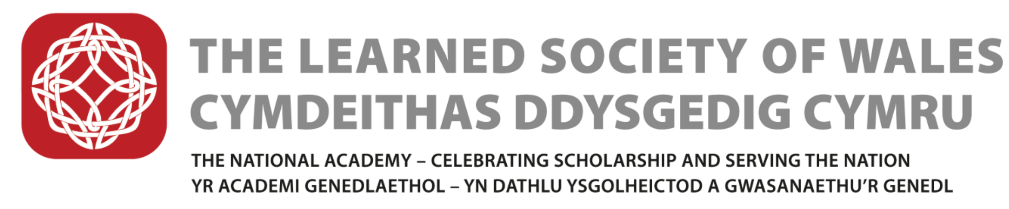 Hugh Owen Medal 2019Please read the guidance notes before completing the nomination form below.Please return this form, along with a two page CV by 1 March 2019, either by e-mailing it directly to Dr Sarah Morse (smorse@lsw.wales.ac.uk),  or alternatively posting it to:- Dr Sarah Morse, Senior Executive Officer, Learned Society of Wales, University Registry, King Edward VII Avenue, Cardiff CF10 3NS1.Title and Full Name of CandidateTitle and Full Name of CandidateTitle and Full Name of CandidateTitle and Full Name of Candidate2.Correspondence AddressCorrespondence AddressCorrespondence AddressCorrespondence AddressTelephone Number:E-mail address: Telephone Number:E-mail address: Telephone Number:E-mail address: Telephone Number:E-mail address: 3.Current or Last PostCurrent or Last PostCurrent or Last PostCurrent or Last Post4.Qualifications Qualifications Qualifications Qualifications 5.Awards and Achievements Awards and Achievements Awards and Achievements Awards and Achievements 6.Statement of supportPlease outline:What makes the individual(s) worthy of the medalThe strengths of the individual’s research contributionKey publicationsAny notable social and economic impacts, e.g. influences on educational policy and/or professional practice.Statement of supportPlease outline:What makes the individual(s) worthy of the medalThe strengths of the individual’s research contributionKey publicationsAny notable social and economic impacts, e.g. influences on educational policy and/or professional practice.Statement of supportPlease outline:What makes the individual(s) worthy of the medalThe strengths of the individual’s research contributionKey publicationsAny notable social and economic impacts, e.g. influences on educational policy and/or professional practice.Statement of supportPlease outline:What makes the individual(s) worthy of the medalThe strengths of the individual’s research contributionKey publicationsAny notable social and economic impacts, e.g. influences on educational policy and/or professional practice.9.Names and addresses of proposersNames and addresses of proposersNames and addresses of proposersNames and addresses of proposersLEAD PROPOSER2. SECONDING PROPOSER2. SECONDING PROPOSER3. SECONDING PROPOSER10.Signatures of proposersSignatures of proposersSignatures of proposersSignatures of proposersDateDate